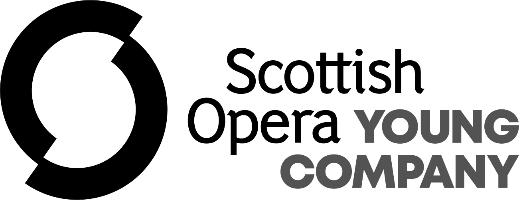 SCOTTISH OPERA YOUNG COMPANY STAGE MANAGEMENT 2021 APPLICATION FORMThe SOYC Stage Management programme is delivered over 8 weekends from February to June 2021, working towards public performances in July 2021. Rehearsals usually take place on Friday evenings and all day Saturday and Sunday. We expect SOYC members to attend all rehearsals where possible, and for any necessary absences to be agreed in advance. All sessions take place at Scottish Opera’s premises in central Glasgow.Please ensure that you clearly state your telephone number and email address, as we will use this information to contact you about your application. Please note that our Scottish Opera Young Company Stage Management is for 16-19 year olds only.The fee for SOYC Stage Management 2021 is £265. Payment can be made in instalments, in consultation with Scottish Opera. We can also offer travel bursaries to those who need financial help getting to auditions and rehearsals in Glasgow.  Please tick here if you would like more information about funding and bursaries Completed application forms should be returned by email to soyc@scottishopera.org.uk or to the postal address below no later than Friday 30 October 2020:Scottish Opera Young Company, 40 Edington Street, Glasgow G4 9RDIf you have any queries, please contact our Education Department on 0141 332 9559.Name:Date of birth:Age (from 01/10/20):  Home address:Home address:Telephone number and mobile number:Email address:Name of school/college if appropriate:Name of school/college if appropriate:Describe yourself (80-100 words):Describe yourself (80-100 words):Tell us a bit about any theatre experience you may have (backstage or as a performer):Tell us a bit about any theatre experience you may have (backstage or as a performer):Tell us what you think a stage manager is and does: Tell us what you think a stage manager is and does: How do you work in a team? Please give examples:How do you work in a team? Please give examples: